（规上企业使用，加盖企业公章）清涧县2021年红枣收购（台账）票据年   月   日           编号： 今收到      镇             合作社       红枣      斤，单价         元/斤，合计（大写）                  。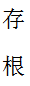 （企业盖章）工贸局：         收购人：        付款人：清涧县2021年红枣收购（台账）票据年   月   日           编号： 今收到      镇             合作社       红枣      斤，单价         元/斤，合计（大写）                  。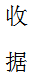                              （企业盖章）工贸局：         收购人：        付款人：清涧县2021年红枣收购（台账）票据年   月   日           编号：  今收到      镇             合作社       红枣      斤，单价         元/斤，合计（大写）                  。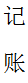                               （企业盖章）工贸局：         收购人：        付款人：清涧县2021年红枣收购（台账）票据年   月   日            编号： 今收到      镇             合作社       红枣      斤，单价         元/斤，合计（大写）                  。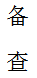                               （企业盖章）工贸局：         收购人：        付款人：